             КАРАР                                                                    ПОСТАНОВЛЕНИЕ             22 декабрь 2023	 й.                      № 45                       22 декабря 2023 г.Об утверждении программы комплексного развития систем коммунальной инфраструктуры  сельского поселения Лемазинский сельсовет муниципального района Дуванский район Республики Башкортостан на 2023-2037 годы В соответствии с Федеральным законом №131-ФЗ от 06 октября 2003 года «Об общих принципах местного самоуправления в Российской Федерации», в целях реализации положений Федерального закона от 30 декабря 2004 г. № 210-ФЗ «Об основах регулирования тарифов организаций коммунального комплекса», Федерального закона от 23 ноября 2009 г. № 261 – ФЗ «Об энергосбережении и о повышении энергетической эффективности и о внесении изменений в отдельные законодательные акты Российской Федерации», руководствуясь ст. 3  Устава сельского поселения Лемазинский сельсовет,  ПОСТАНОВЛЯЮ:1. Утвердить прилагаемую муниципальную  программу комплексного развития систем коммунальной инфраструктуры сельского поселения Лемазинский сельсовет на 2023-2037 (далее именуется Программа). 2. Утвердить муниципальным заказчиком Программы администрацию сельского  поселения Лемазинский сельсовет на 2023-2037 годы. 2. Обнародовать настоящее постановление сельского  поселения Лемазинский сельсовет на официальном сайте администрации сельского  поселения Лемазинский сельсовет в сети Интернет . 3. Решение вступает в силу с момента его официального обнародования (опубликования). 4. Контроль за исполнением настоящего постановления оставляю за собой.Глава сельского поселения	                                                         Н.В. Кобяков         Утверждена постановлением Администрации сельского поселения № 45 от 22 декабря 2023 годаПрограмма комплексного развития систем коммунальной инфраструктуры  сельского поселения Лемазинский сельсовет на 2023-2037 годы СтруктураПрограммы комплексного развития систем коммунальной инфраструктурысельского поселения Лемазинский сельсовет на 2023-2037 годыПаспорт  Программы комплексного развития систем коммунальной инфраструктуры сельского поселения Лемазинский сельсовет на 2023-2037 годы  Характеристика существующего состояния коммунальной инфраструктурыСельское поселение Лемазинский сельсовет 1.1. Краткая характеристика Сельского поселения Лемазинский сельсовет1.2. Характеристика коммунальной инфраструктуры сельского поселения Лемазинский сельсовет2. Основные цели и задачи, сроки и этапы реализации программы.2.1. Основные цели Программы2.2. Основные задачи Программы2.3. Сроки и этапы реализации Программы3. Мероприятия по развитию системы коммунальной инфраструктуры.3.1. Общие положения3.2. Система водоснабжения3.3. Система газоснабжения3.4. Система сбора и вывоза твердых бытовых отходов3.5. Система электроснабжения4. Механизм реализации  Программы и контроль за ходом ее выполнения5. Оценка эффективности реализации программы.Приложение:Перечень программных мероприятий по развитию коммунальной инфраструктуры, сбора твердых бытовых отходов.ПаспортПрограммы комплексного развития систем коммунальной инфраструктуры  сельского поселения Лемазинский сельсовет на 2023-2037 годыХарактеристика существующего состояния коммунальной инфраструктурыСельского поселения Лемазинский сельсовет1.1. Краткая характеристика Сельского поселения Лемазинский сельсоветОдним из основополагающих условий развития  поселения является комплексное развитие систем жизнеобеспечения сельского поселения Лемазинский сельсовет Муниципального района Дуванский район Республики Башкортостан.Программа направлена на обеспечение надежного и устойчивого обслуживания потребителей коммунальными услугами, снижение износа объектов коммунальной инфраструктуры, модернизацию этих объектов путем внедрения энергосберегающих технологий, разработку и внедрение мер по стимулированию эффективного и рационального хозяйствования организаций коммунального комплекса. В связи с тем, что сельское поселение Лемазинский сельсовет из-за ограниченных возможностей местного бюджета не имеет возможности самостоятельно решить проблему реконструкции, модернизации и капитального ремонта объектов жилищно-коммунального хозяйства в целях улучшения качества предоставления коммунальных услуг, финансирование мероприятий Программы необходимо осуществлять за счет средств федерального, областного, районного и местного бюджетов. Муниципальное образование Лемазинский сельсовет расположено в Северо-Восточной части  Республики Башкортостан в зоне лесостепи с континентальным климатом, характеризующимся избыточным увлажнением, прохладным летом, умеренно холодной зимой.На территории Сельского поселения Лемазинский сельсовет проживают 440 жителей. Расстояние до районного центра - 42 км,  до столицы Республики Башкортостан г. Уфа 270 км.,  до ближайшей железнодорожной станции (Сулея ) – 120 км. В состав сельского  поселения входит 2 населенных пункта.В поселении  преобладают одноэтажные деревянные строения. Показатели демографического развития поселения являются ключевым инструментом оценки развития сельского поселения, как среды жизнедеятельности человека. Согласно статистическим показателям и сделанным на их основе оценкам, динамика демографического развития Сельского поселения Лемазинский сельсовет характеризуется следующими показателями.Таблица 1Динамика демографического развития сельского поселения Лемазинский сельсоветНа сегодняшний день возрастная структура населения Сельского поселения Лемазинский сельсовет имеет определенный демографический потенциал на перспективу в лице относительного большого удельного веса лиц трудоспособного возраста. Однако, ситуация с возрастной структурой населения поселения остается неблагоприятной.      Демографический прогноз является   неотъемлемой частью комплексных экономических и социальных прогнозов развития территории и имеет чрезвычайно важное значение для целей краткосрочного, среднесрочного и долгосрочного планирования развития территории. Демографический прогноз позволяет дать оценку основных параметров развития населения (обеспеченность трудовыми ресурсами, дальнейшие перспективы воспроизводства и т.д.) на основе выбранных гипотез изменения уровней рождаемости, смертности и миграционных потоков.    1.2. Характеристика коммунальной инфраструктуры сельского поселения Лемазинский сельсоветКоличество организаций коммунального комплекса, осуществляющих деятельность на территории Сельского поселения Лемазинский сельсовет по производству товаров, оказанию услуг в сферах:Электроснабжения -1;     Газоснабжения – 1; Водоснабжения – 1;Теплоснабжения –1.     Общий жилищный фонд сельского поселения (2022г.) – 134  дома, общей площадью –  8,097 тыс. кв.м.Индивидуальный жилищный фонд состоит в основном из деревянных домов –111 домов (6,897 тыс.кв.м), кирпичных – 23 дома(1,2 тыс.кв.м. Часть домов находится в ветхом состоянии, которые построены до 1945 года.Степень благоустройства жилого фонда в сельском поселении не высокая. Водоснабжение.  На территории поселения  источником питьевого водоснабжения являются подземные воды. Для добычи воды используются глубоководные скважины, не имеющие очистных сооружений, обеззараживающих установок нет.                                                                              Централизованное водоснабжение имеют все социально значимые объекты с. Лемазы Лемазинского сельского поселения:  ФМБОУ СОШ с. Дуван в с. Лемазы, ФМБДОУ детский сад  № 16 с. Дуван в с. Лемазы, Лемазинский культурно-досуговый центр, социально-культурный центр с детским садом на 35 мест с. Лемазы и др. В связи с физическим износом значительной части водопроводных сетей, из-за коррозии металла и отложений в трубопроводах, качество воды ежегодно ухудшается.   Растет процент утечек, особенно в сетях из чугунных трубопроводов. Данный вид водопроводных сетей был введен в эксплуатацию в 1968 году, тогда как срок службы чугунных водопроводов – 35-40 лет.    В д. Трапезниковка Лемазинского сельского поселения система водоснабжения отсутствует. На производственные и хозяйственно-питьевые нужды  используется вода из индивидуальных скважин.Анализ текущего состояния системы электроснабжения.Электроснабжение жилищно-коммунального сектора    сельского поселения Лемазинский сельсовет  осуществляется от существующих потребительских трансформаторных подстанций 10/04, кВ. Питание ТП выполнено по фидерным воздушным линиям 10кВ от ПС-35/10, расположенной  в с. Лемазы.Мероприятиями по развитию системы электроснабжения сельского поселения станут: - реконструкция существующего наружного освещения;- внедрение современного электроосветительного оборудования, обеспечивающего экономию электрической энергии;- реконструкция и капитальный ремонт ЛЭП и распределительных сетей с. Лемазы;            - реконструкция ЛЭП д. Трапезниковка.Газификация и центральное отопление   В  сельском поселении Лемазинский сельсовет с. Лемазы  газифицировано.  Не газифицирована  д. Трапезниковка, поскольку данный населённый пункт находится на значительном удалении от магистрального газопровода и в связи с отсутствием жилых помещений.Источником газоснабжения является существующий газопровод-отвод.    Анализ текущего состояния сферы сбора твердых бытовых отходов  Большим и проблематичным вопросом на протяжении целого ряда лет являлась уборка и вывоз хозяйственного мусора и твердых бытовых отходов. На территории поселения за отчетный период  организована система сбора и вывоза твердых бытовых отходов.Организация сбора и вывоза ТБО осуществляет МУП «Спецавтохозяйство по уборке города» . Собранные отходы вывозятся  на полигон временного хранения отходов     с. Месягутово.   Необходимо установить на территории  поселения дополнительные мусорные контейнеры  вместимостью 0,75 м. куб. для сбора мусора на улицах поселения, а также обязать каждое предприятие,  учреждения и организации установить контейнеры для сбора мусора.Анализ текущего состояния  системы водоотведенияНа сегодняшний день система централизованного водоотведения и последующая очистка в сельском поселении отсутствует. Из-за отсутствия централизованной канализационной системы стоки накапливаются в выгребных ямах.2.  Основные цели и задачи, сроки и этапы реализации  Программы.2.1. Основные цели Программы.  Основной целью Программы является создание условий для приведения объектов и сетей коммунальной инфраструктуры в соответствие со стандартами качества, обеспечивающими комфортные условия для проживания граждан и улучшения экологической обстановки на территории  сельского поселения Лемазинский сельсовет.    Программа направлена на снижение уровня износа, повышение качества предоставляемых коммунальных услуг, улучшение экологической ситуации. В рамках данной Программы должны быть созданы условия, обеспечивающие привлечение средств внебюджетных источников для модернизации объектов коммунальной инфраструктуры, а также сдерживание темпов роста тарифов на коммунальные услуги.2.2. Основные задачи Программы. 1. Инженерно-техническая оптимизация систем коммунальной инфраструктуры.2. Повышение надежности систем коммунальной инфраструктуры.3. Обеспечение более комфортных условий проживания населения сельского поселения.4. Повышение качества предоставляемых ЖКУ.5. Снижение потребление энергетических ресурсов.6. Снижение потерь при поставке ресурсов потребителям.7. Улучшение экологической обстановки в сельском поселении.2.3. Сроки и этапы реализации Программы.Программа действует с 1 января 2023 года по 31 декабря 2037 года. Реализация программы будет осуществляться весь период.3. Мероприятия по развитию системы коммунальной инфраструктуры 3.1. Общие положенияОсновными факторами, определяющими направления разработки Программы, являются:тенденции социально-экономического развития поселения, характеризующиеся незначительным снижением численности населения; состояние существующей системы коммунальной инфраструктуры;перспективное строительство малоэтажных домов, направленное на улучшение жилищных условий граждан;сохранение оценочных показателей потребления коммунальных услуг;Мероприятия разрабатывались исходя из целевых индикаторов, представляющих собой доступные наблюдению и измерению характеристики состояния и развития системы коммунальной инфраструктуры, условий их эксплуатации. Достижение целевых индикаторов в результате реализации Программы характеризует будущую модель коммунального комплекса поселения. Комплекс мероприятий по развитию системы коммунальной инфраструктуры, поселения разработан  по следующим направлениям:строительство и модернизация оборудования, сетей организаций коммунального комплекса  в целях повышения качества товаров (услуг), улучшения экологической ситуации;строительство и модернизация оборудования и сетей в целях подключения новых потребителей в объектах капитального строительства;Разработанные программные мероприятия систематизированы по степени их актуальности в решении вопросов развития системы коммунальной инфраструктуры  в сельском поселении и срокам реализации.Сроки реализации мероприятий Программы  определены исходя из актуальности и эффективности мероприятий (в целях повышения качества товаров (услуг), улучшения экологической ситуации). Мероприятия, реализуемые для подключения новых потребителей, разработаны исходя из того, что организации коммунального комплекса обеспечивают  требуемую для подключения мощность, устройство точки подключения и врезку в существующие магистральные трубопроводы, коммунальные сети до границ участка застройки. От границ участка застройки и непосредственно до объектов строительства прокладку необходимых коммуникаций осуществляет Застройщик. Точка подключения находится на границе участка застройки, что отражается в договоре на подключение. Построенные Застройщиком сети эксплуатируются Застройщиком или передаются в муниципальную собственность в установленном порядке по соглашению сторон.7. Источниками финансирования мероприятий Программы являются средства областного бюджета, местного бюджета. Объемы финансирования мероприятий из областного  бюджета определяются после принятия программ в области развития и модернизации систем коммунальной инфраструктуры и подлежат ежегодному уточнению после формирования областного бюджета на соответствующий финансовый год с учетом результатов реализации мероприятий в предыдущем финансовом году. Если мероприятие реализуется в течение нескольких лет, то количественные и стоимостные показатели распределяются по годам по этапам, что обуславливает приведение в таблицах программы долей единиц. Собственные средства организаций коммунального комплекса, направленные на реализацию мероприятий по повышению качества товаров (услуг), улучшению экологической ситуации представляют собой величину амортизационных отчислений (кроме сферы теплоснабжения), начисленных на основные средства, существующие и построенные (модернизированные) в рамках соответствующих мероприятий. Перечень программных мероприятий приведен в приложении № 1 к Программе3.2. Система водоснабженияОсновными целевыми индикаторами реализации мероприятий Программы комплексного развития системы водоснабжения потребителей поселения являются:В сфере водоснабжения:-  ремонт существующих водопроводных сетей;- ремонт накопителей воды;- реконструкция существующих смотровых колодцев;-установка люков на смотровые колодцы;-установка ограждения санитарной зоны вокруг водозаборных скважин и башен;    Перечень программных мероприятий приведен в приложении № 1 к Программе.3.3. Система сбора и вывоза твердых бытовых отходовОсновными целевыми индикаторами реализации мероприятий Программы комплексного развития  системы сбора и вывоза твердых бытовых отходов потребителей поселения, являются:- Приобретение мусорных контейнеров - Организация в поселении раздельного сбора мусора (перспектива).Перечень программных мероприятий приведен в приложении № 1 к Программе.3.5. Система электроснабженияОсновными целевыми индикаторами реализации мероприятий Программы комплексного развития системы электроснабжения  потребителей поселения являются:- Оснащение потребителей бюджетной сферы и жилищно-коммунального хозяйства электронными приборами учета расхода электроэнергии с классом точности 1.0;- Реконструкция существующего уличного освещения;- Внедрение современного электроосветительного оборудования, обеспечивающего экономию электрической энергии;- Принятие мер по повышению надежности электроснабжения тех объектов, для которых перерыв в электроснабжении грозит серьезными последствиями.Перечень программных мероприятий приведен в приложении № 1 к Программе.4. Механизм реализации  Программы и контроль за ходом ее выполненияРеализация Программы осуществляется Администрацией сельского поселения Лемазинский сельсовет муниципального района Дуванский район РБ. Для решения задач Программы предполагается использовать средства  областного бюджета, в т.ч. выделяемые на целевые программы Республикой Башкортостан, средства местного бюджета, собственные средства предприятий коммунального комплекса. Пересмотр тарифов на ЖКУ производится в соответствии с действующим законодательством.	В рамках реализации данной Программы в соответствии со стратегическими приоритетами развития сельского поселения Лемазинский сельсовет муниципального района Дуванский район РБ, основными направлениями сохранения и развития коммунальной инфраструктуры будет осуществляться мониторинг проведенных мероприятий и на основе этого осуществляется корректировка мероприятий Программы.Исполнителями Программы являются администрация сельского поселения Лемазинский сельсовет муниципального района Дуванский район РБ и организации коммунального комплекса. Контроль за реализацией Программы осуществляет по итогам каждого года Администрация сельского поселения Лемазинский сельсовет муниципального района Дуванский район РБ и Совет депутатов сельского поселения Лемазинский сельсовет муниципального района Дуванский район РБ.Изменения в Программе и сроки ее реализации, а также объемы финансирования из местного бюджета могут быть пересмотрены Администрацией поселения по ее инициативе или по предложению организаций коммунального комплекса в части изменения сроков реализации и мероприятий программы.5. Оценка эффективности реализации ПрограммыОсновными результатами реализации мероприятий в сфере ЖКХ  являются:- модернизация и обновление коммунальной инфраструктуры поселения; - снижение  эксплуатационных затрат предприятий ЖКХ; - улучшение качественных показателей  воды;- устранение причин возникновения аварийных ситуаций, угрожающих жизнедеятельности человека.Наиболее важными конечными результатами реализации программы являются:- снижение уровня износа объектов коммунальной инфраструктуры;- снижение количества потерь воды;- повышение качества предоставляемых услуг жилищно-коммунального комплекса;- обеспечение надлежащего сбора и утилизации твердых и жидких бытовых отходов;- улучшение экологического состояния  окружающей среды.Приложение № 1 к ПрограммеПеречень программных мероприятий по развитию коммунальной инфраструктуры, сбора твердых бытовых отходов* по мере поступления денежных средствБаш7ортостан Республика3ы Дыуан районымуниципаль районыны8Лемазы  ауыл  советыуыл бил2м23е хакими2те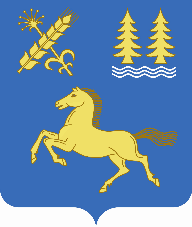 Администрация сельского поселения Лемазинский сельсовет муниципальногорайона Дуванский районРеспублики БашкортостанНаименование программыПрограмма комплексного развития систем коммунальной инфраструктуры  сельского поселения Лемазинский сельсовет на 2023-2037 годы (далее – программа)Основания для разработки программыФедеральный закон 131-ФЗ от 10.06.2003 «Об общих принципах организации местного самоуправления в Российской Федерации», поручение Президента Российской Федерации по итогам проверки эффективности использования организациями коммунального комплекса финансовых ресурсов, направляемых на модернизацию и развитие от 17.03.2011 года № Пр-701, распоряжение Правительства РФ от 22.08.2011 года № 1493-р, постановление Правительства РФ от 14.06.2013 г. № 502Разработчик программыАдминистрация сельского поселения Лемазинский сельсовет Муниципального района Дуванский район Республики Башкортостан.Исполнители программыАдминистрация сельского поселения Лемазинский сельсовет Муниципального района Дуванский район Республики Башкортостан.Контроль за реализацией программыАдминистрация сельского поселения Лемазинский  сельсовет Муниципального района Дуванский район Республики Башкортостан.Цель программы Комплексное развитие систем коммунальной инфраструктуры, реконструкция и модернизация систем коммунальной инфраструктуры,  улучшение экологической ситуации на территории сельского поселения Лемазинский сельсовет Муниципального района Дуванский район Республики Башкортостан.Задачи программы1. Инженерно-техническая оптимизация систем коммунальной инфраструктуры.2. Повышение надежности систем коммунальной инфраструктуры.3. Обеспечение более комфортных условий проживания населения сельского поселения.4. Повышение качества предоставляемых ЖКУ.5. Снижение потребление энергетических ресурсов.6. Снижение потерь при поставке ресурсов потребителям.7. Улучшение экологической обстановки в сельском поселении.8. Повышение уровня газификации населённых пунктов   сельского поселения.Сроки реализации программы2023-2037 годыОбъемы и источники финансированияИсточники финансирования:- средства республиканского бюджета;- средства местного бюджета.Бюджетные ассигнования, предусмотренные в плановом периоде 2023-2037 годов, будут уточнены при формировании проектов бюджета поселения с учетом  изменения ассигнований республиканского бюджета.Мероприятия программы В сфере водоснабжения:-  ремонт существующих водопроводных сетей;- ремонт накопителей воды;- реконструкция существующих смотровых колодцев;-установка люков на смотровые колодцы;-установка ограждений санитарной зоны вокруг водозаборных скважин и башен;    В сфере электроснабжения:- внедрение современного электроосветительного оборудования, обеспечивающего экономию электрической энергии;Организация сбора и вывоза ТБО:- улучшение санитарного состояния территорий сельского поселения;- стабилизация  и последующее уменьшение образования бытовых отходов;- обеспечение надлежащего сбора  и транспортировки ТБО.Наименование показателяФактФактФактНаименование показателя2020 г.2021 г.2022 г.Численность населения поселения, человек456440435Число родившихся, человек782Число умерших, человек859Естественный прирост (+) / убыль (-), человек-1+3- 7№ п/пСодержание мероприятияИсточники финансированияСтоимость, тыс. руб.Стоимость, тыс. руб.Стоимость, тыс. руб.Стоимость, тыс. руб.Стоимость, тыс. руб.Стоимость, тыс. руб.Стоимость, тыс. руб.Стоимость, тыс. руб.Стоимость, тыс. руб.Стоимость, тыс. руб.Стоимость, тыс. руб.Стоимость, тыс. руб.Стоимость, тыс. руб.Стоимость, тыс. руб.Стоимость, тыс. руб.№ п/пСодержание мероприятия20232024202520262027202820292030203120322033203420352036203712511111121ВодоснабжениеВодоснабжение1.1Ремонт водопроводных сетей  с. Лемазыреспубликанский бюджет, районный  и местный бюджет00500*500*300*300*300*300*300*300*200*200*400*400*01.2Разработка проектно-сметной документации на ремонт накопителей воды с. Лемазыреспубликанский бюджет, районный  и местный бюджет250*250*1.3Ремонт накопителей воды   с. Лемазыреспубликанский бюджет, районный  и местный бюджет200*400*1.4Установка ограждения санитарной зоны вокруг скважины с. Лемазыреспубликанский бюджет, районный  и местный бюджет100*2Электроснабжение2.1Приобретение энергосберегающих ламп для уличного освещения и других установокместный бюджет, республиканский бюджет15*95*95*95*95*95*95*95*100*100*100*100*100*100*100*2.2Содержание сетей уличного освещенияреспубликанский бюджет1301801501501501601601601701701701801801803Вывоз и размещение отходов3.1Приобретение мусорных контейнеров для сбора мусора на улицахместный бюджет105*30*30*30*ВСЕГО14538014301175795395585555560570500470680680280